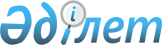 "2007 жылға арналған көктемгі егіс және егін жұмыстарын жүргізуге, өсімдік шаруашылығы өнімінің түсімділігі мен сапасын арттыруға қажетті жанар-жағар май материалдары мен басқа да тауарлық-материалдық құндылықтардың құнын арзандатуға арналған субсидия көлемін бекіту туралы" облыс әкімінің 2007 жылғы 23 ақпандағы N 9 шешіміне өзгерту енгізу туралы
					
			Күшін жойған
			
			
		
					Солтүстік Қазақстан облысы әкімі 2007 жылғы 10 тамыздағы N 20 шешімі. Солтүстік Қазақстан облысының әділет департаментінде 2007 жылғы 9 қыркүйекте N 1653 тіркелді. Қолданылу мерзімінің өтуіне байланысты күші жойылды (Солтүстік Қазақстан облысы әкімі аппаратының 2011 жылғы 17 қазандағы N 01.04-08/2964 хаты)

      Ескерту. Қолданылу мерзімінің өтуіне байланысты күші жойылды (Солтүстік Қазақстан облысы әкімі аппаратының 2011.10.17 N 01.04-08/2964 хаты)      "Қазақстан Республикасындағы жергілікті мемлекеттік басқару туралы"»Қазақстан Республикасының 2001 жылғы 23 қаңтардағы  N 148 Заңы 29 бабы 2 тармағына,»"Нормативтік-құқықтық актілер туралы"»Қазақстан Республикасының 1998 жылғы 24 наурыздағы  N 213 Заңы 28 бабына сәйкес облыс әкімі  ШЕШТІ:

      1.»"2007 жылға арналған көктемгі егіс және егін жинау жұмыстарын жүргізуге, өсімдік шаруашылығы өнімінің түсімділігі мен сапасын арттыруға қажетті жанар-жағар май материалдары мен басқа да тауарлық-материалдық құндылықтардың құнын арзандатуға арналған субсидия көлемін бекіту туралы"»облыс әкімінің 2007 жылғы 23 ақпандағы N 9 шешіміне (тіркеу N 1643, 19 наурыз 2007 жыл»"Северный Казахстан", 19 наурыз 2007 жыл»"Солтүстік Қазақстан") өзгерту енгізілсін:

      көрсетілген шешімге қосымшасы қосымшаға сәйкес жаңа редакцияда мазмұндалсын: 

      2. Осы шешім оны бірінші рет ресми жариялағаннан кейін он күнтізбелік күн өткеннен соң қолданысқа енгізіледі.        Облыс әкімі 

                                                 Облыс әкімінің 

                                           2007 жылғы 10 тамыздағы 

                                            N 20 шешіміне қосымша                                                  Облыс әкімінің 

                                           2007 жылғы 23 ақпандағы 

                                              N 9 шешіміне қосымша      2007 жылға арналған көктемгі егіс және егін жұмыстарын 

     жүргізуге,өсімдік шаруашылығы өнімінің түсімділігі мен 

   сапасын арттыруға қажетті жанар-жағар май материалдары мен 

        басқа да тауарлық-материалдық құндылықтардың құнын 

  арзандатуға арналған субсидия көлемін аудандар бойынша бөлу 
					© 2012. Қазақстан Республикасы Әділет министрлігінің «Қазақстан Республикасының Заңнама және құқықтық ақпарат институты» ШЖҚ РМК
				Аудандар Субсидия сомасы соның ішінде дақылдар бойынша  соның ішінде дақылдар бойынша  соның ішінде дақылдар бойынша  дәнді майлы жемшөп Айыртау 200,0 185,3 9,5 5,2 Ақжар 157,8 153 2,9 1,9 Аққайың 116,2 102,7 4,0 9,5 Есіл 153,6 143,8 6 3,8 Жамбыл 123,6 109,4 14,2 М.Жұмабаев 220,2 195,0 18,3 6,9 Қызылжар 102,9 94,8 4,4 3,7 Мамлют 86,1 85,6 0,1 0,4 Ғ.Мүсірепов 398,9 354,6 38,6 5,7 Тайынша 318,6 293,7 13,2 11,7 Тимирязев 130,1 120,8 9,1 0,2 Уәлиханов 129 126,1 1 1,9 Шал ақын 127 121,8 5,2 Барлығы 2264,0 2086,6 126,5 50,9 